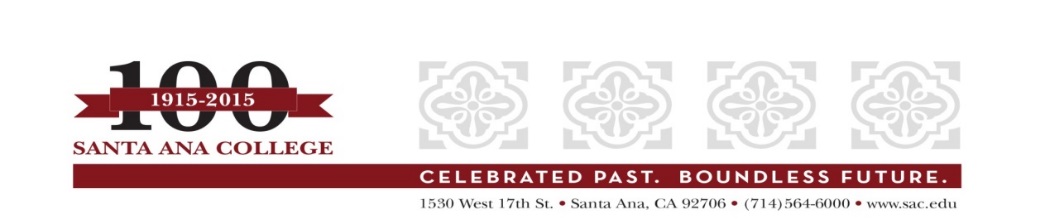 Timeline for Key Planning and Assessment ActivitiesASSESSMENT ACTIVITYS2015F 2015S 2016S 2016S 2016F 2016S 2017F2017S2018F 2018S 2019F2019S 2020F2020S 2021F2021S 2022F 2022Review Mission StatementReview & Revise Strategic Plan Vision ThemesStrategic Plan UpdatePlanning  & Decision-Making ProcessesResource Allocation ProcessesParticipatory Governance StructureCommunication Processes (IE Survey)Training & Professional DevelopmentEducational Master Plan 2016-2022Accreditation